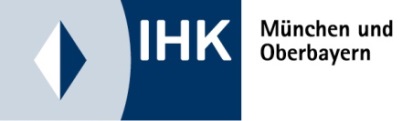 Hinweise zum situationsbezogenen Fachgesprächfür die Fortbildungsprüfung „Gepr. Personalfachkaufmann/-frau“Allgemeine Hinweise zur Prüfung:Die Prüfung bestehend aus Präsentation und anschließendem Fachgespräch beansprucht insgesamt ca. 30 Minuten5 Minuten sind zusätzlich zum Aufbau der Präsentation eingeplantDie Präsentation dauert maximal 10 MinutenDie Präsentation soll einen Lösungsvorschlag für eine komplexe betriebliche Problemstellung aus dem Personalbereich aufzeigenZur Vorbereitung und Durchführung der Präsentation werden Ihnen von der IHK folgende Hilfsmittel zur Verfügung gestellt: Flipchart, Visualizer, Pinnwand, Moderationskoffer sowie Beamer (kein Laptop etc.!).Für Aufbau/Anschluss Ihres Laptops sind Sie selbst verantwortlichVGA- und HDMI-Anschluss sind vorhandenEs bleibt Ihnen überlassen und freigestellt, mit welchen Medien Sie die Präsentation vornehmen. Ebenfalls ist Ihnen freigestellt, Exemplare von Ihrem Handout an den Prüfungsausschuss auszuhändigen.Sie werden 14 Kalendertage vor dem situationsbezogenen Fachgespräch über das von Ihnen zu bearbeitende Thema schriftlich informiert und erhalten Ihren genauen Prüfungstermin.Wir weisen darauf hin, dass das situationsbezogene Fachgespräch auf jeden Fall absolviert werden muss. Eine Wiederholungsprüfung ist erst dann möglich, wenn beide Teile der Prüfung (schriftlich und mündlich) abgeschlossen sind.Haben Sie in einem  Fach oder mehreren Fächern eine nicht ausreichende Leistung müssen Sie das situationsbezogene Fachgespräch trotzdem ablegen. Sollten Sie ohne wichtigen Grund an der Prüfung nicht teilnehmen, werden ihnen gemäß der Fortbildungsprüfungsordnung (FPO) § 21 (3,4) alle abgelegten Prüfungsleistungen mit 0 Punkten „ungenügend“ bewertet.Eine Einsichtnahme in Ihre Prüfungsunterlagen ist erst nach Abschluss des gesamten Prüfungsverfahrens möglich (d. h. nach Abschluss der mündl. Prüfung und Erhalt der Prüfungsdokumente).
Hierzu erhalten Sie mit den Prüfungsdokumenten ein Formblatt, dass Sie ausgefüllt und unterschrieben bis zur Anmeldefrist an uns zurücksenden müssen.Hinweise zur Gliederung:Hinweise zur Themeneinreichung:Hinweise zur Bewertung:Bewertet werden u. a.:Einhaltung des zeitlichen Rahmens Fachlich und methodisch richtige ProblemlösungVisualisierungPräsentationsverhaltenFachwissen und Verwendung sowie Erklärung von Fachbegriffen Wir wünschen Ihnen für das situationsbezogene Fachgespräch viel Erfolg.Ihr IHK PrüfungsteamIndustrie- und HandelskammerFür München und OberbayernFrau Sandra Posch VI-B-3 psOrleansstraße 10-1281669 MünchenAbgabetermin spätestens am ersten schriftlichen Prüfungstag per E-MailGepr. Personalfachkaufmann/frau
Themenvorschlag für das Situationsbezogene Fachgespräch (§ 3 (5) VO)Gepr. Personalfachkaufmann/frau
Themenvorschlag für das Situationsbezogene Fachgespräch (§ 3 (5) VO)Name, VornamePrüflingsnummerThemenvorschlag Nummer 1Das Thema berührt Rahmenstoffplan-NummerAusgangssituationGrobgliederungDatum, UnterschriftIndustrie- und HandelskammerFür München und OberbayernFrau Sandra Posch VI-B-3 psOrleansstraße 10-1281669 MünchenAbgabeterminspätestens am ersten schriftlichen Prüfungstag per E-MailGepr. Personalfachkaufmann/frau
Themenvorschlag für das Situationsbezogene Fachgespräch (§ 3 (5) VO)Gepr. Personalfachkaufmann/frau
Themenvorschlag für das Situationsbezogene Fachgespräch (§ 3 (5) VO)Name, VornamePrüflingsnummerThemenvorschlag Nummer 2Das Thema berührt Rahmenstoffplan-NummerAusgangssituationGrobgliederungDatum, UnterschriftRahmenplan-Nummerndie eingereichten Themen müssen unter Bezug auf mindestens einen Rahmenplanpunkt eingeordnet werden, ggfs. werden vom auswählenden Prüfungsausschuss weitere relevante Rahmenplannummern benannt. Ausgangssituationkurze Vorstellung des Unternehmens, seiner Größe und der Branchekurzes Umreißen der konkreten betrieblichen ProblemstellungBenennung der ZielgruppeMögliche Grobgliederung für einen Lösungsvorschlag zur Problemstellung – Ihr Thema befindet sich im Planungsstadium und Sie möchten ein Konzept vorstellenAktuelle UnternehmenssituationWarum besteht HandlungsbedarfVorgehensweise / Vorstellung des VorschlagsVoraussetzung & RahmenbedingungenAusblick Implementierung & ErfolgskontrolleZusammenfassung & Empfehlung an die GeschäftsleitungMögliche Grobgliederung für die Einführung eines Lösungsvorschlags – Ihr Lösungsvorschlag ist bereits von der Geschäftsführung genehmigt und soll implementiert werdenAktuelle UnternehmenssituationWarum besteht HandlungsbedarfVorgehensweise zur Implementierung der LösungVoraussetzung & RahmenbedingungenAusblick & ErfolgskontrolleZusammenfassung & Empfehlung an die GeschäftsleitungAnzahl Vorschläge:Maximal zwei ThemenvorschlägeBitte beachten Sie, dass Ihr eingereichter Themenvorschlag verändert/begrenzt oder auch neu gestellt werden kann. Falls Sie keine Themenvorschläge einreichen, wird Ihnen vom Prüfungsausschuss ein Thema gestellt.Abgabetermin:spätestens am ersten Tag der schriftlichen Prüfung per E-MailFormblattIHK Homepagewww.ihk-muenchen.de/fortbildungsprüfungen/index.html Personalfachkaufmann/-frauFormat:pdf mit UnterschriftDateinamen:Prüfungsjahr-Prüfungstermin-PFK_Prüflingsnummer_Name_Vorname.pdf Muster:Herbstprüfung: 2023-H-PFK_111111_Musterfrau_Sandra.pdfFrühjahrsprüfung: 2024-Fj- PFK_111111_Musterfrau_Sandra.pdfEinreichung:per E-Mail an sandra.posch@muenchen.ihk.deEingangsbestätigungab dem zweiten Prüfungstag persönlich (am Prüfungsplatz) oder mit der Post